BESTÄTIGUNG
SCHLÜSSELARBEITSKRAFT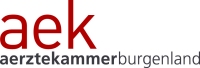 Ordination ___________________________________________________	Bestätigung für Arbeitskräfte kritischer Infrastrukturbzw. in der DaseinsvorsorgeHiermit wird bestätigt, dass die Mitarbeiterin / der Mitarbeiter______________________________________________________________________________folgende dringliche Aufgabe wahrzunehmen hat und im Rahmen der bestehenden Beschränkungen zur Corona-Situation in Österreich als Schlüsselarbeitskraft unserer Ordination gilt.Art der Aufgabe: ________________________________________________________________Ort der Aufgabenerfüllung: _______________________________________________________Ort/Datum:________________________________   Unterschrift: _______________________	Diese Bestätigung wird bei Bedarf im Original Prüforganen vorgewiesen; Kopien werden zur Aushändigung mitgeführt